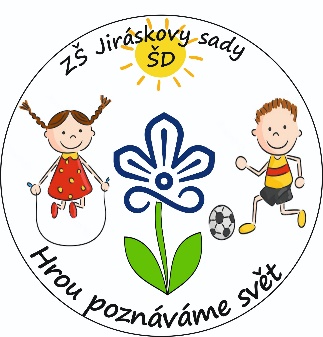 Povinná příloha k žádosti o zařazení žáka do školní družiny pro rok 2023/2024TABULKA ODCHODŮ :  Jméno a příjmení žáka : ……………………………………………………….……….. Třída : ……………Tabulka odchodů je závazná. V případě jakékoli změny je zákonný zástupce povinen tuto skutečnost písemně sdělit vychovatelce, a to nejpozději daný den ráno.Datum : …………………….                                           Podpis zákonného zástupce : ………………………………………………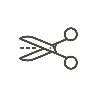 ------------------------------------------------------------------------------------------------------------------------------------Pokud bude žák odcházet samostatně, bude na základě písemného sdělení (požadavku) zákonného zástupce poslán do šatny, odkud po přezutí a oblečení odchází sám z budovy školy.Podle Vnitřního řádu školní družiny ve 2. části – práva a povinnosti zákonných zástupců v odstavci 2.5. mimo jiné je sdělení, že čas odchodu žáků na kroužky mimo školu a ze ŠD by neměl narušovat hlavní program činnosti ŠD, který probíhá v době od 13:00 do 15:00 hodin. V této době probíhá hlavní činnost všech oddělení – například vycházky, celodružinové akce, činnost v oddělení, návštěva DDH, a pod. Z tohoto důvodu, aby byla činnost pestrá, zábavná pro Vaše děti a abychom jim mohly nabídnout široké možnosti využití jejich volného času, by měly mít p. vychovatelky dostatek času a možnost podle programu ŠVP ŠD tyto činnosti realizovat.Ve výjimečném případě (např. lék. ošetření), bude žák po sdělení písemnou formou, nebo po konzultaci s vychovatelkou, uvolněný v době hlavní činnosti.V případě, že Vaše dítě má odpolední vyučování, můžete si ho vyzvednout i po jeho ukončení.Děkujeme za pochopení.                                                                                                   Vychovatelky ŠDdenhodinazměnaod: …………změna  od: …….....Poznámka, zda bude dítě odcházet samo nebo v doprovodu zák. zástupce nebo jiných zmocněných osob.pondělíúterýstředačtvrtekpátek